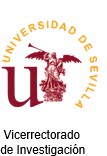 SOLICITUD VISTO BUENO PERSONAL NO ESTABLE DE LA UNIVERSIDAD DE SEVILLAListado del personal sin vinculación permanente con la Universidad de Sevilla que participará en calidad de investigador principal (IP) o equipo de investigación (EI) en la solicitud de ayudas a Proyectos de Generación de Conocimiento 2022 de la Agencia Estatal de Investigación.(1)  Se adjuntará en formato PDF copia de la acreditación obtenida. Si no dispone de acreditación se adjuntará   copia de su contrato donde conste la fecha de finalización.Firma: Fecha:(Este documento debe ser enviado a opea@us.es) Investigador PrincipalTítulo del proyectoInvestigación no orientadaTipo A	Tipo BInvestigación orientadaModalidad y tipoInvestigación no orientadaTipo A	Tipo BInvestigación orientadaNIFApellidos, NombreTipo de contratoTipo de acreditación/ Fecha fin contrato(1)